RICHMOND RECREATIONCRAFT STICK UNICORN PUPPETSUPPLIES:-POPSICLE STICK-CRAFT PAPER-GLITTER FOAM-RHINESTONE STICKERS-BLACK MARKER-PINK PENCIL-BLUE PAINT & BRUSH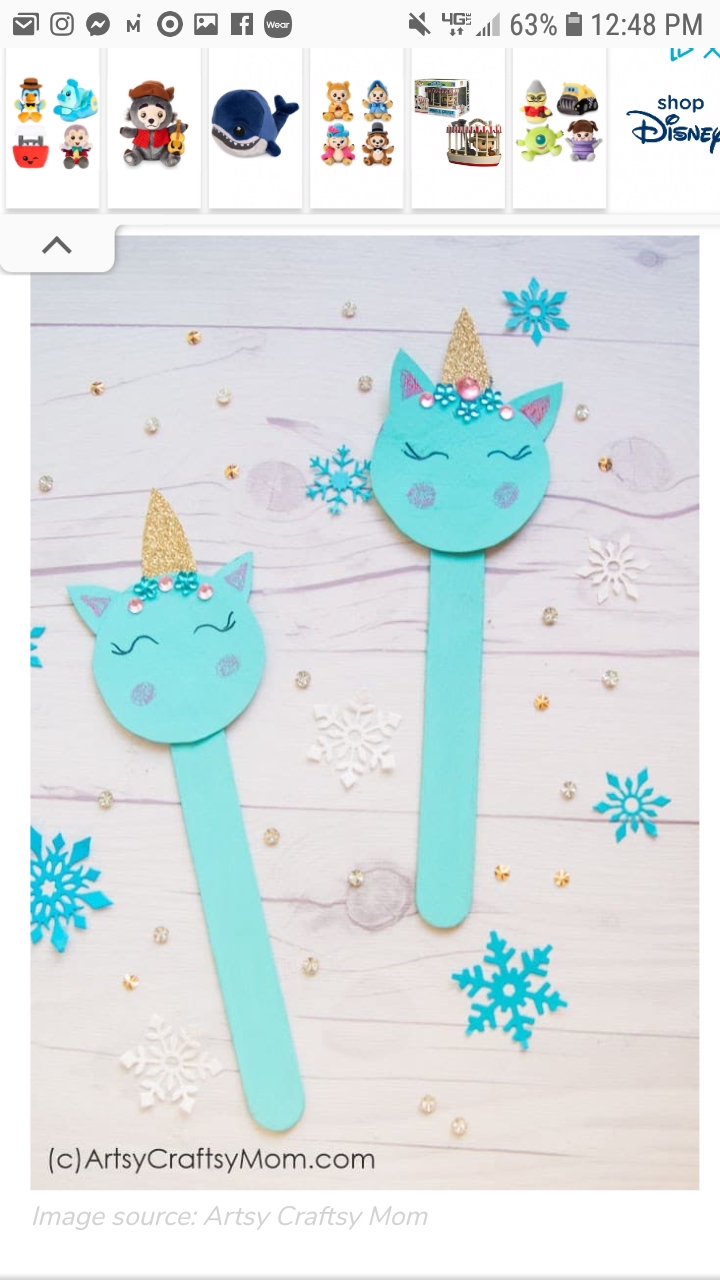 FOR COMPLETE INSTRUCTIONS GO TO:WWW.ARTSYCRAFTSYMOM.COM